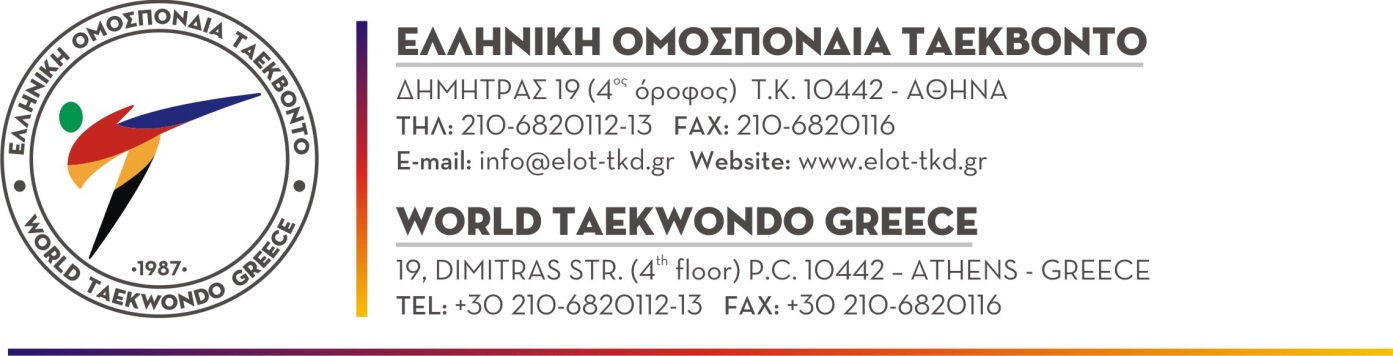 Αθήνα, 20.4.2022ΠροςΤΑ ΣΩΜΑΤΕΙΑ ΤΑΕΚΒΟΝΤΟ 			 	                  ΜΕΛΗ ΤΗΣ Ε.Λ.Ο.Τ.	     	                    		 	                 Η Ελληνική Ομοσπονδία Ταεκβοντό προκηρύσσει:Σεμινάριο Ενημέρωσης Προπονητών που ανήκουν σε σωματεία - μέλη της ΕΛ.Ο.Τ. και δραστηριοποιούνται στα γεωγραφικά όρια της Ένωσης Ταεκβοντό Νοτίου Ελλάδος στις 30 Απριλίου 2022.Σεμινάριο Ενημέρωσης Προπονητών που ανήκουν σε σωματεία - μέλη της ΕΛ.Ο.Τ. και δραστηριοποιούνται στα γεωγραφικά όρια της  Ένωσης Ταεκβοντό Βορείου Ελλάδος στις 29 Μαΐου 2022.Για σωματεία – μέλη της ΕΛ.Ο.Τ., που δραστηριοποιούνται στα γεωγραφικά όρια της Ένωσης Ταεκβοντό Νοτίου ΕλλάδοςΣΑΒΒΑΤΟ 30 ΑΠΡΙΛΙΟΥ 2022 : Θα πραγματοποιηθεί ενημέρωση και εφαρμογή νέων κανονισμών διαιτησίας WTF, ερωτήσεις – απαντήσεις.Το σεμινάριο θα πραγματοποιηθεί στην Αθήνα. Τον ακριβή τόπο θα πληροφορηθείτε με νεότερη ανακοίνωσή μας. Οι ώρες διεξαγωγής του σεμιναρίου θα είναι οι εξής: Το Σάββατο 30 Απριλίου 2022 από τις 14:30 μ.μ. (αυστηρά) έως 17:30 μ.μ. Ώρα προσέλευσης και εγγραφή των συμμετεχόντων στο σεμινάριο ορίζεται στις 14:15 μ.μ. το Σάββατο 30 Απριλίου 2022.Για σωματεία – μέλη της ΕΛ.Ο.Τ., που δραστηριοποιούνται στα γεωγραφικά όρια της Ένωσης Ταεκβοντό Βορείου ΕλλάδοςΚΥΡΙΑΚΗ 29 ΜΑΪΟΥ 2022 : Θα πραγματοποιηθεί ενημέρωση και εφαρμογή νέων κανονισμών διαιτησίας WTF, ερωτήσεις – απαντήσεις.Το σεμινάριο θα πραγματοποιηθεί στη Θεσσαλονίκη. Τον ακριβή τόπο θα πληροφορηθείτε με νεότερη ανακοίνωσή μας. Οι ώρες διεξαγωγής του σεμιναρίου θα είναι οι εξής: Τη Κυριακή 29 Μαΐου 2022 από τις 13:30 μ.μ. (αυστηρά) έως 16:30 μ.μ. Ώρα προσέλευσης και εγγραφή των συμμετεχόντων στο σεμινάριο ορίζεται στις 13:15 μ.μ. τη Κυριακή 29 Μαΐου 2022.ΔΙΚΑΙΩΜΑ ΣΥΜΜΕΤΟΧΗΣ :  Στα Σεμινάρια δικαίωμα συμμετοχής έχουν όλοι οι Προπονητές της Ελληνικής Ομοσπονδίας Ταεκβοντό, των οποίων η παρουσία κρίνεται απαραίτητη προκειμένου να ενημερωθούν σε θέματα των νέων κανονισμών διαιτησίας για την αγωνιστική περίοδο 2022.Προκειμένου να περιοριστεί στο μέτρο του δυνατού η διασπορά του ιού στα σεμινάρια της ΕΛ.Ο.Τ., καθορίζεται η υποχρεωτική πραγματοποίηση των προληπτικών ελέγχων ως εξής : μοριακός (RT-PCR) έως 72 ώρες πριν ή με άμεσο τεστ αντιγόνου (Rapid Antigen Test, RAT) έως 48 ώρες πριν την έναρξη των σεμιναρίων και αφορά όλους όσους θα παρευρίσκονται μέσα στην εγκατάσταση.Από τους προληπτικούς ελέγχους Testing ΔΕΝ εξαιρούνται οι πλήρως εμβολιασμένοι και όσοι διαθέτουν πιστοποιητικό νόσησης σε ισχύ.Εξυπακούεται ότι για τη συμμετοχή απαιτείται αρνητικό αποτέλεσμα στο τεστ.  Κατά την είσοδο στην εγκατάσταση, θα υπάρχει πιστή τήρηση του καταλόγου Εισερχόμενων – Εξερχομένων.(https://gga.gov.gr/images/Κατάλογος_Εισερχ-Εξερχ_στην_αθλητική_εγκατάσταση_v9.pdf)ΕΚ ΤΗΣ ΕΛ.Ο.Τ.ΠΡΟΚΗΡΥΞΗ